           У  К  Р А  Ї  Н  А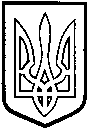 ТОМАШПІЛЬСЬКА РАЙОННА РАДАВ І Н Н И Ц Ь К О Ї  О Б Л А С Т ІРІШЕННЯ №69від 19 лютого 2016 року						                  3 сесія 7 скликанняПро затвердження технічної документації із нормативної грошової оцінки земельної ділянки сільськогосподарського призначення державної власності, що надається для ведення товарного сільськогосподарського виробництва шляхом продажу права оренди через аукціон із земель запасу на території Кислицької сільської ради, за межами населеного пункту с.Кислицьке, Томашпільського району Вінницької областіВідповідно до частини 2 статті 43 Закону України «Про місцеве самоврядування в Україні», керуючись статтями 10,67,124,186 пункту 12 розділу 10 «Перехідні положення» Земельного кодексу України, статтями 13,23 Закону України «Про оцінку земель», статтями 5, 21 Закону України «Про оренду землі», розглянувши представлену відділом Держгеокадастру у Томашпільському районі технічну документацію із нормативної грошової оцінки земельної ділянки сільськогосподарського призначення державної власності, що надається для ведення товарного сільськогосподарського виробництва шляхом продажу права оренди через аукціон із земель запасу на території Кислицької сільської ради (за межами населеного пункту) Томашпільського району Вінницької області, розроблену Державним підприємством «Вінницький науково-дослідний та проектний інститут землеустрою» інв. №ДХІІ/ХІІІ-1478 від 11.09.2015 року, районна рада ВИРІШИЛА:1. Затвердити технічну документацію із нормативної грошової оцінки земельної ділянки сільськогосподарського призначення державної власності, що надається для ведення товарного сільськогосподарського виробництва шляхом продажу права оренди через аукціон із земель запасу на території Кислицької сільської ради (за межами населеного пункту) Томашпільського району Вінницької області, загальною площею  з визначеною нормативно грошовою оцінкою, що складає в цілому 300 857 грн. 00 коп. (триста тисяч вісімсот п’ятдесят сім гривень 00 коп.).2. Контроль за виконанням даного рішення покласти на постійну комісію районної ради з питань агропромислового комплексу, регулювання земельних ресурсів, реформування земельних відносин, розвитку особистих підсобних господарств (Милимуха В.М.).Голова районної ради						Д.Коритчук